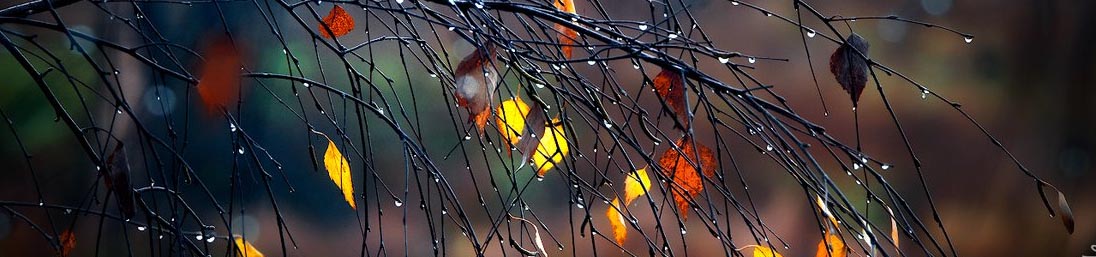 NOVEMBER2025